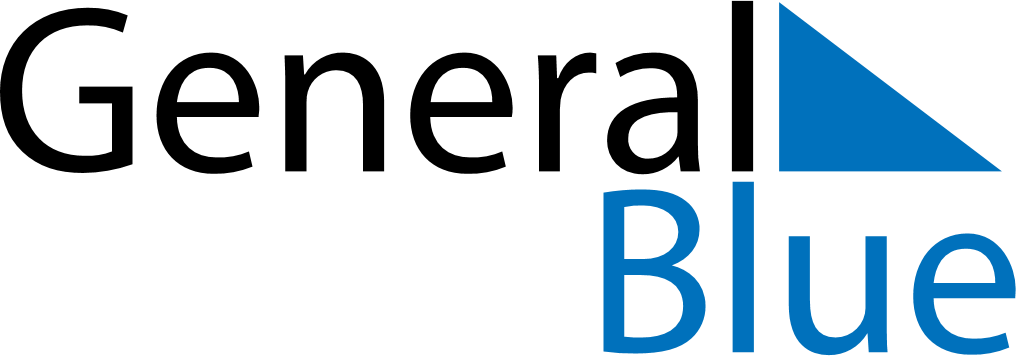 December 1802December 1802December 1802December 1802December 1802SundayMondayTuesdayWednesdayThursdayFridaySaturday12345678910111213141516171819202122232425262728293031